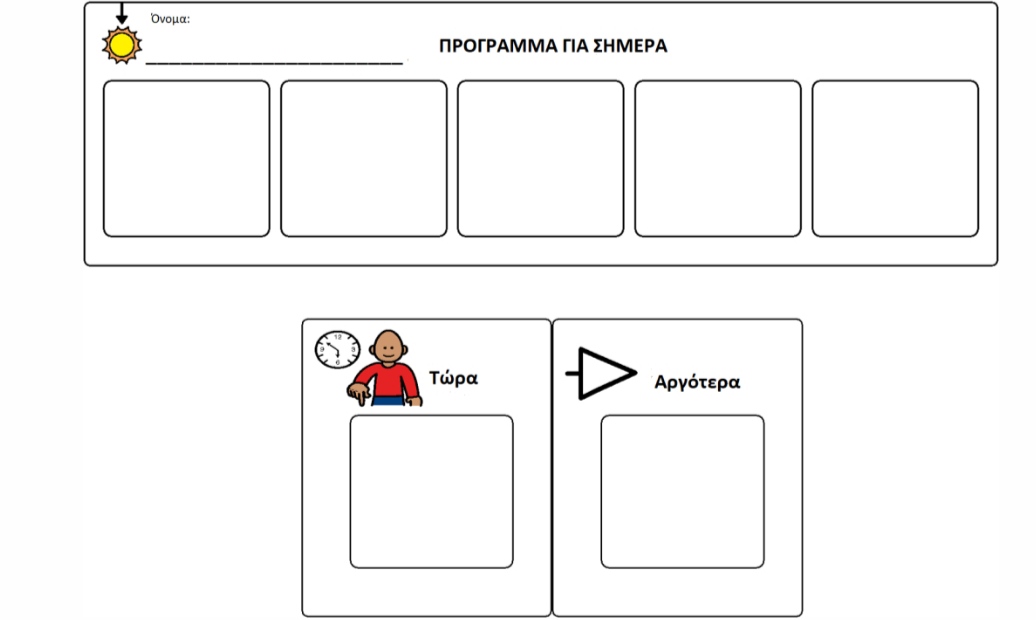 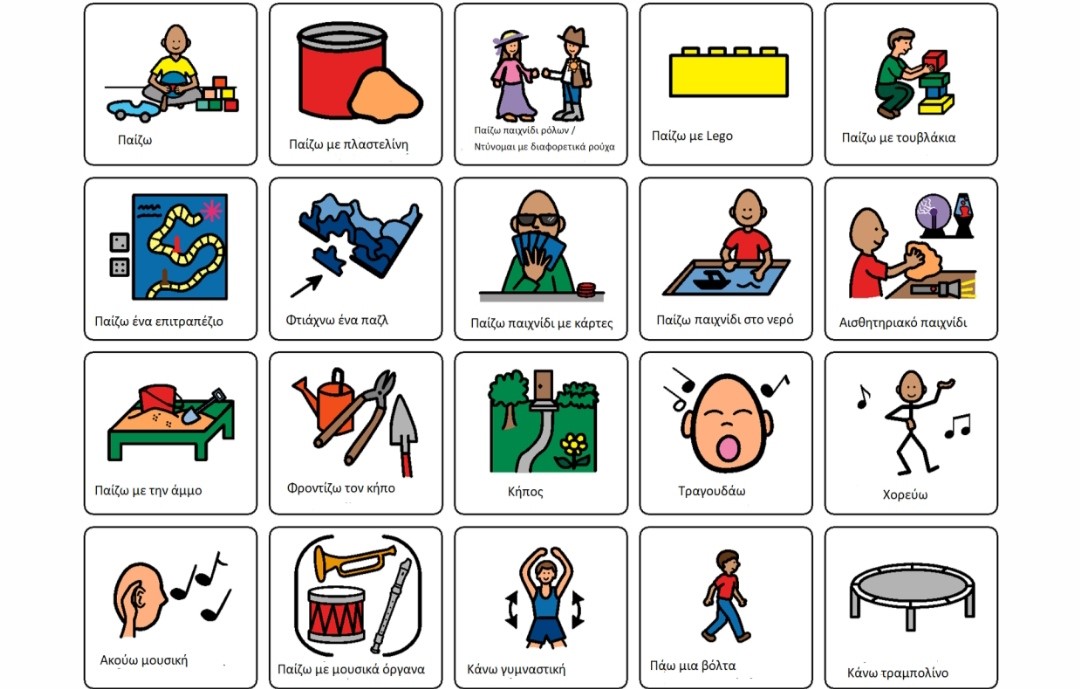 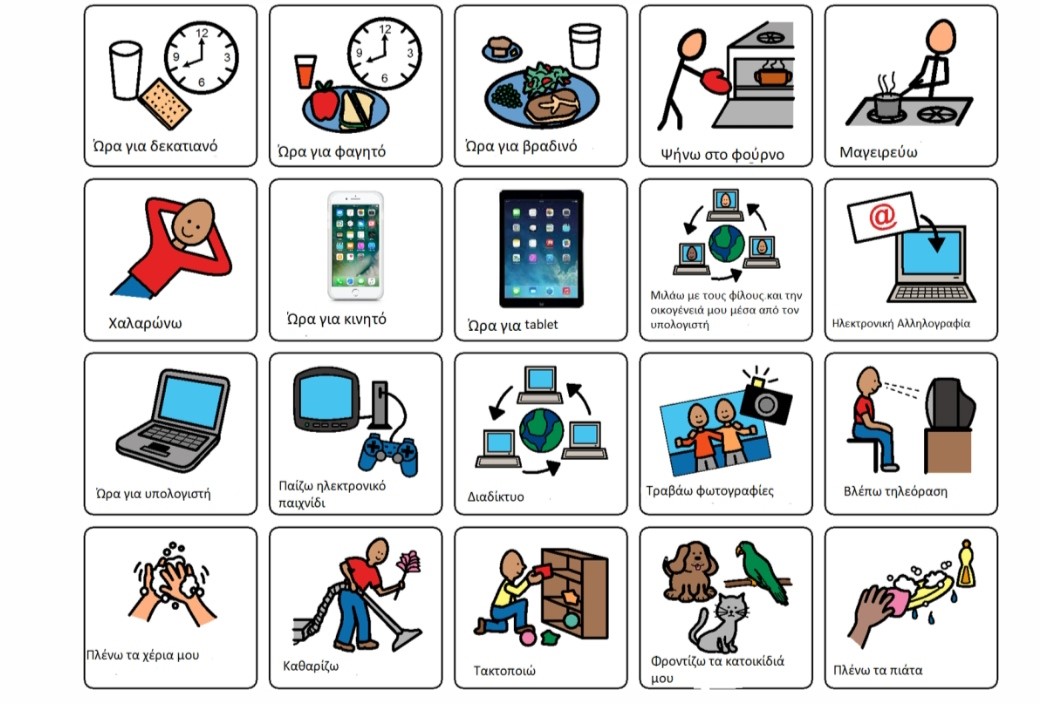 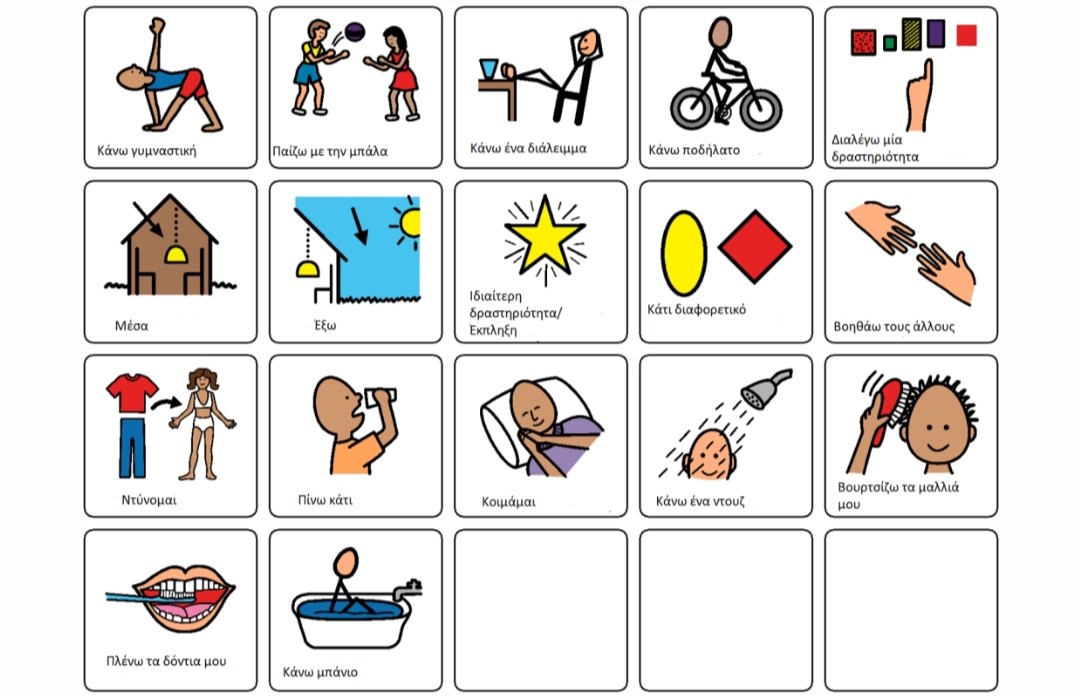 Καζάκου ΜαρίαΛογοθεραπεύτρια  ΠΕ21